Annex D NGS Data Protection Policy 2022NGS Privacy Notice (Business Development)As a commercial entity NGS Business Developers require potential client’s personal information to explore mutual opportunities between NGS and potential client, or service provider including transfer of service information. This privacy notice explains why we’re processing and sharing personal data. At no stage will your information be used for any other purpose than what it was gained for or used in any automated profiling.Who we are:Northcott Global Solutions – Emergency Response, Special Projects, Tracking & Travel Management CompanyWhy we need to process your informationPersonal information is required to explore mutual opportunities between NGS and potential client, or service provider including transfer of service information. Data will only be shared internally in order for the correct departments to provide the necessary information when exploring potential opportunities relating to the services we offer our clients.Legal basis for processing your information.ConsentContract - you need to process someone’s personal data to fulfil your contractual obligations to them; or because they have asked you to do something before entering into a contract (e.g. provide a quote).Legal Obligation - you need to process the personal data to comply with a common law or statutory obligation. You must be able to identify the legal obligation. Vital Interests - if you need to process the personal data to protect someone’s life. You cannot rely on vital interests for health data or other special category data if the individual is capable of giving consent, even if they refuse their consent. Legitimate Interests - the most “flexible” lawful basis for processing data. There is a three- part test: identify a legitimate interest;  show that the processing is necessary to achieve it; and  balance it against the individual’s interests, rights and freedoms.  If you use people’s data in ways they would reasonably expect and which have a minimal privacy impact, or where there is a compelling justification for the processing, then this basis works. Keep a record of all Legitimate Interests Assessments (LIAs). Criminal Offence Data–to process personal data about criminal convictions or offences, you need to show one of the five bases above and either legal authority or official authority for the processing of such data. Retention periodThree Years to map into tender cyclesSource of the data (if not collected from the data subject)Client Representative (Manager/HR/Procurement/Underwriter/Claims/Insurance Broker)Request for Proposal/Tender Document/SystemIn which locations does the processing take placeNGS Ops LondonClient Head Office/Regional OfficeService Provider EUService Provider outside the EUCompliant backup data centres in the EU and NA1Any regulated automated decisions taken NoHow we process your data and where it is held.Data CollectionDuty of Care Risk Assessment deficiency/requirementProcurement / Tender document/systemOperational interrogationAdditional information gathersHardcopy communications portals (post/fax) will be sanitised as soon as required data is transferred to Salesforce casefile.StorageCalls – VOIP Server – Salesforce casefile and/or account record – Secondary back up servers Emails – Mail Server – Salesforce casefile, account and contact record - Secondary back up servers Documents and Reports - Mail Server, Salesforce casefile, account and contact record - Secondary back up serversFinancials - Mail Server, Xero, Salesforce casefile, account and contact record, Word pay - Secondary back up servers – Hard copy recordsUsageIdentify mutual business opportunitiesResolution options internal and/or to pre-identified service providersInternal/External auditAccountancy functions, billing and payingDeletionFull erasure on verified requestFull erasure in accordance with contractual obligationsFull erasure in accordance with legal obligationsWhat are the risks:Inadequate controls increase the likelihood of information being shared inappropriatelyInformation which is collected and stored unnecessarily, or is not properly managed so that duplicate records are created, presents a greater security riskAccuracy of data subject information can pose a physical risk if out of date, incorrect or incompleteThird Countries outside of the EU may not be compliant with GDPR and sharing information to providers outside the EU may not provide appropriate safeguards for the protection of personal informationData Subject Access ProcedureData Subject Access Request forms (DSAR) can be downloaded from our website: www.northcottglobalsolutions.com  - *Verbal requests are not valid.Completed forms should be emailed to: dataprotection@northcottglobalsolutions.com Posted to: Data Protection Officer, Northcott Global Solutions, 16 Berkeley Street, London W1J 8DZFaxed to: +44 (0)207 183 8919On receipt of completed DSAR form, NGS’s Data Protection Officer will verify the request in line with DPA 2018 regulations and action in adherence to regulations and internal policies.As a Data subject, you have the following rights:Right of rectification – you have a right to correct data that we hold about you that is inaccurate or incomplete.Right to be forgotten – in certain circumstances you can ask for the data we hold about you to be erased from our records.Right to restriction of processing – where certain conditions apply, to have a right to restrict the processing.Right to object to processing – you have the right to object to certain types of processing such as direct marketing.Right to lodge a complaint – if you are not satisfied with how your personal data is being processed by Digital Asset Management (or third parties), or how your complaint has been handled, you may lodge a complaint directly with the supervisory authority and Digital Asset Management’s CEO.No automated profiling will be used in the processing of your personal data. It will only be used for the purpose it was gained and human intervention is the only way NGS will process your personal informationDate: 15 Feb 2022Signature:  CEO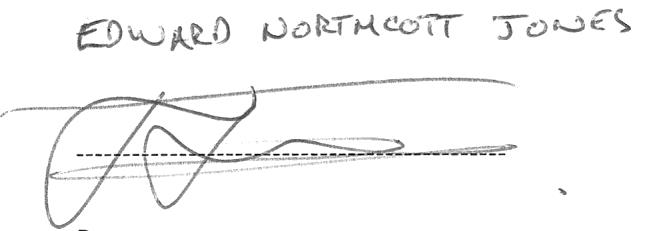 